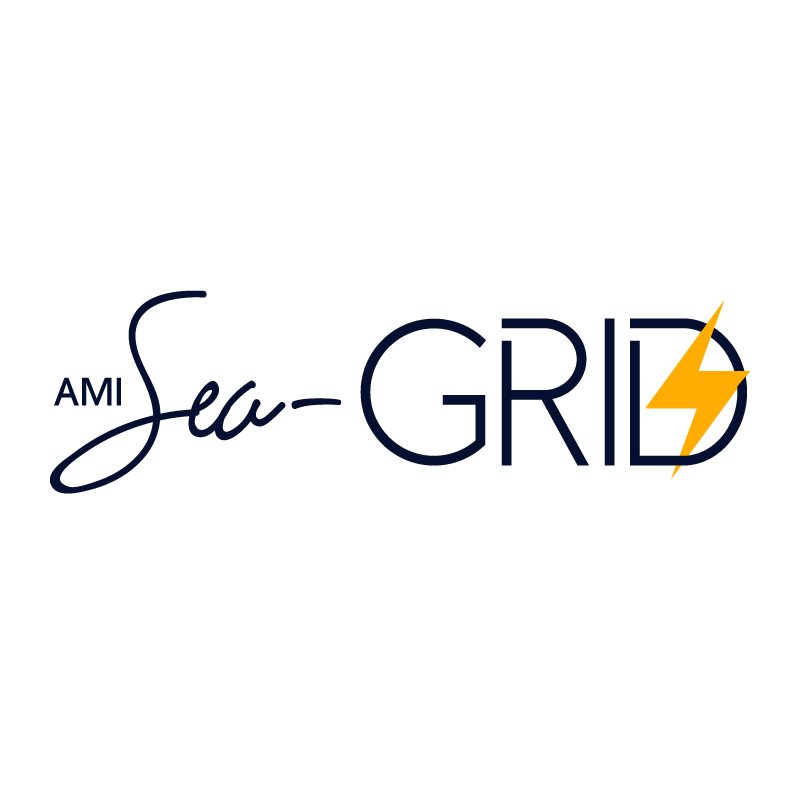 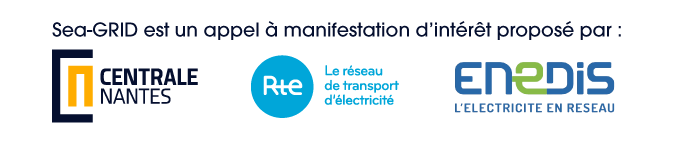 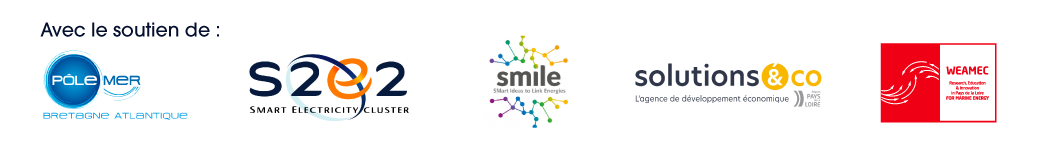 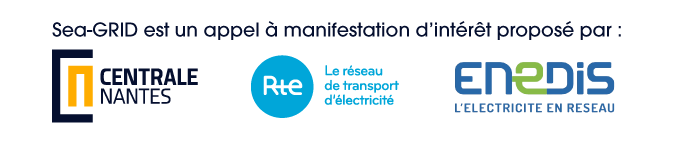 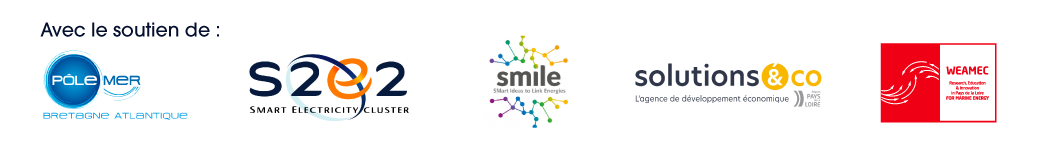 (*) coût estimatif total du lot (incluant achats et ressources humaines)Appel à Manifestation d’intérêt Sea-GRIDDossier de candidatureIntitulé du projet (10 mots max) et acronyme Mots-clésResponsable du projet (nom, prénom, appartenance, adresse, téléphone, mail) Partenaires Pour chacun, nom de la structure, courte présentation, ville1.2.3.4Objectifs et description du projet (½ page max)Résumé du contexte : état de l’art et enjeux, marchés, positionnement concurrentiel, et le cas échéant réglementation (2 page maxi)Attente(s) vis-à-vis des partenaires de l’AMI Sea-GRIDCase(s) à cocher  Relations commerciales  Accompagnement au développement de projet Accompagnement technique Démonstration sur le site SEM-REV Proposition d’un projet Amorçage WEAMEC  Autres (Préciser) ………………………………………………………………………………..NB : Dans le cas du dépôt d’un projet Amorçage WEAMEC, la  proposition doit être conforme au règlement de l’Appel à projet, et notamment, l’avis motivé du directeur du laboratoire porteur et de sa (ou ses) tutelle(s) de rattachement devront être joints à ce dossier de dépôt AMI SEA GRID. Un oral de sélection spécifique sera organisé devant le jury WEAMEC, en utilisant la trame de présentation WEAMEC.  Dans tous les cas, il est préférable de contacter le WEAMEC (philippe.baclet@weamec.fr), préalablement au dépôt du projet. Décomposition synthétique en lots du projet pour traiter des verrous technologiquesDécrire les différentes lots qui permettront d’atteindre les objectifs et/ou de contourner les verrous technologiques cités précédemment, 1 page max. par lot, hors images.(cf. template ci-dessous)LOTLot N° : Durée(mois) :Durée(mois) :LOTLibellé du lot :Libellé du lot :LOTBudget du lot*: Budget du lot*: Leader du lotParticipantsObjectif et  description du lotLivrables Présentation du rôle de chaque partenaire pour la conduite du projet (½ page maxi)Résumé des retombées économiques, industrielles, technologiques, scientifiques et environnementales attendues pour le projet (1 page maxi)(calendrier de déploiement et stratégie de valorisation des résultats)Planning et le cas échéant date de démarrage possible/souhaitée (Sous forme de diagramme de Gantt)BUDGET Détails des budgets des partenaires (le cas échéant) (H.T) :Avez-vous déjà obtenu des financements publics pour ce projet ?Si oui, type et origineAvez-vous déjà obtenu des financements privés pour ce projet ?Si oui, type et origineDans le cas du dépôt d’un projet Amorçage WEAMEC, seul les partenaires académiques ligériens peuvent être financés, et les dépenses éligibles sont décrites dans le règlement de l’Appel à projet WEAMEC. 